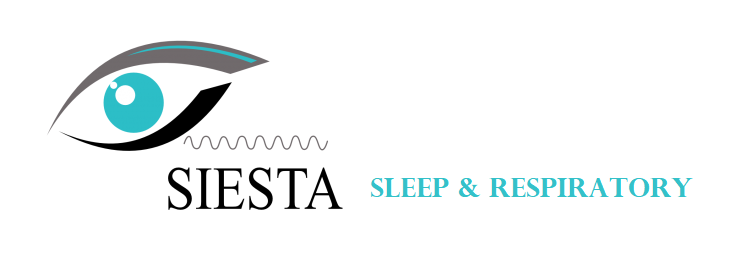 			SLEEP (Choose an option) →	   IN-CLINIC SLEEP STUDY (Level 1)             HOME SLEEP STUDY (Level 2)   CPAP TITRATION             CPAP REASSESSMENT	             CPAP TRIAL			RESPIRATORY → 		   FULL LUNG FUNCTION TESTING           MALE	FULL NAME   FEMALE	DOB 			               CONTACT NUMBER			ADDRESS 			  Medicare           Private           DVA           Commercial or licensing purpose  BRISBANE          SUNSHINE COAST          GOLD COAST          TOWNSVILLE	        SLEEP →       WITNESSED APNEA 2 points       SNORING 3 points       OVER 50 2 points       HYPERTENSION       DIABETES                   OBESITY (Waist: Male >102cm, Female >88cm) 3 points           OTHER: _____________________________________        RESPIRATORY →    CLINICAL INDICATION: ___________________________________________________________________		         CURRENT TREATMENT: __________________________________________________________________					  	           ⓿	❶     ❷	❸						     	           ⓿	❶     ❷	❸	  			           ⓿	❶     ❷	❸		           ⓿	❶     ❷	❸                          					           ⓿	❶     ❷	❸				           ⓿	❶     ❷	❸		           ⓿	❶     ❷	❸           ⓿	❶     ❷	❸